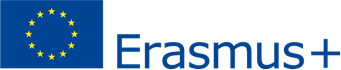 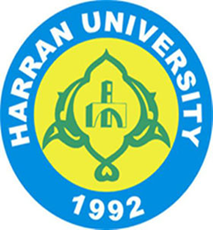 ERASMUS STUDENT PLACEMENT AT THE DEPARTMENT OF COMPUTING, UNIVERSITY OF HARRAN, TURKEYEMPLOYER  INFORMATIONEMPLOYER  INFORMATIONNAME OF ORGANISATIONUNIVERSITY OF HARRANADDRESSYENISEHIR CAMPUS 63300 ŞANLIURFAPHONE : +90 414 318 30 00Fax: +90 414 318 31 90, SANLIURFA ,TURKEYWEBSITEwww.harran.edu.tr SHORT DESCRIPTION OF THE UNIVERSITYThe University of Harran was founded in ŞANLIURFA is a big city in southeast of Turkey  in 1992 .The population of Şanlıurfa is about 700.000. Life is cheap and easy in this city. It includes 9 Faculties, 3 Colleges offering 4+ years of undergraduate degree programmes  and 10 vocational schools which provide two-year associate degree programmes. The students in three institutes enroll to get degrees toward master’s or Ph.D. levels. Over 800 faculty members serve in about 70 different departments / programmes to a population of 20.000 students. In Harran University , the language of education is Turkish. But English courses are given to Erasmus students in departments. An educational of two semesters is followed .CONTACT DETAILSCONTACT DETAILSCONTACT PERSON Mr. Kamil HARMANDEPARTMENT / FUNCTIONResponsible for internship of  Erasmus Office DIRECT TELEPHONE NUMBER&FAX+90 414 313 55 13Internship office Phone Number+90 414 318 30 00 /2466E-MAIL kharman@harran.edu.trPLACEMENT INFORMATIONPLACEMENT INFORMATIONDEPARTMENT / FUNCTIONDEPARTMENT OF COMPUTING OF HARRAN UNIVERSITY-TURKEY(About 12 staff work in this department. They responsible for the network –hardware and software of Harran University) DESCRIPTION OF ACTIVITIES 
AND TASKSGood Knowledge in NetworkAssisting in our staff on Network-software and hardwareSTART DATEAny time of 2014-2015DURATION 2 to 6 monthsWORKING HOURS PER WEEK30 hours/week ACCOMMODATIONWe can reserve accommodation at the Students Residence Hall, dormitory paid by the trainee at student rates.(30-40 Euros per month)OTHER BENEFITS SUPPLIEDWe can provide:City card for student transportation from dormitory to the office paid by the trainee at student rates.Food card for the University Restaurant (depending on the dates and opening hours of the restaurant) paid by the trainee at student rates.OTHERInternship is unpaid. Student should be fully granted by his/her home University through the Erasmus Student Mobility Programme.REQUIREMENTSREQUIREMENTSREQUESTED PROFILE OF THE ERASMUS STUDENT (fields of studies, completed years of studies, other professional requirements)1.The student enrolled at Bachelor's or Master’s level degree of Computer Department of  University.2.English level A 1-2 for both oral and written skills.3. Knowledge of basic Turkish is considered a plus but not a requirement.COMPUTER SKILLS 4.Good computer skills in Windows Word, Excel and Internet.OTHER REQUIREMENTS5.Good communication skills, ability to work in multicultural environments, problem solving skills.OtherOtherAPPLICATION DEADLINE6.All over the yearREQUIRED DOCUMENTS (CV, motivation letter, etc.)7.Full CV8.Motivation letter including desired learning aims.9.Reference from university teacher who can be contacted.HOW TO APPLY?Please contact us 